关于我校选拔加州大学伯克利分校2020暑期在线课程项目通知根据我校与加州大学伯克利分校签署校级协议，为了给我校学生提供世界最优质的教育资源引进国门的机会，我校组织2020年加州大学伯克利分校（以下简称UC Berkeley）暑期在线课程项目。可修读专业学分课程并获得UC Berkeley提供的官方正式成绩单和1000美元奖学金（按照汇率7结算），优秀同学，项目结束后，还可以申请校园大使奖学金，详情咨询ISP老师。现将相关事项通知如下：项目优势官方：我校正式校内项目；伯克利官方授权招生。费用：省去昂贵的机票和食宿、保险等费用。高效：无需申请签证和提供财产证明的情况下即可短时期学习到美国排名第一的院校专业课程。高质量：与伯克利分校常规课程相同大纲，由伯克利分校教授上课，和Berkeley在校生一同上课，获得相同质量加州大学伯克利分校学习成绩单。推荐信：积极在线互动，获得良好成绩，增强机会获得教授推荐信。上课时间灵活：在线时间非常灵活，学生自由安排；远程为实时，但是都为学生提供了即能完成国内学习，同时获得海外成绩单的机会。成绩单：成绩单和常规在校课程一样，除此对于语言为非母语的学习者提供重复看录像的机会，以更好地掌握知识，并且提高获得高分成绩单的机会。语言要求：四六级可申请，给更多的学生提供获得海外成绩单机会，并且学习一流大学先进和官方的在线教学系统。全新授课方式：远程授课将成为重要教学方式，提前零距离感受海外一流大学的远程教学系统，适应科技社会革新。一、项目介绍1. 海外大学简介加州大学伯克利分校成立于1868年，是美国著名的公立研究型大学，也是世界级顶尖名校之一，位于加利福尼亚州拥有百年历史的小城-伯克利市，该校与斯坦福、哈佛、麻省理工一起，被誉为“美国社会不朽的学术四脊梁”，同时也是30多所“公立常春藤”院校中的旗舰大学。截止2017年，伯克利相关人士中共有94位诺贝尔奖得主(世界第四) 、13位菲尔兹奖得主(世界第五) 和23位图灵奖得主(世界第一) 。UC Berkeley的土木工程、环境工程、生态学、化学、计算机相关专业均位列全美第一；作为美国第二古老的商学院，加州大学伯克利分校的哈斯商学院一直是美国MBA教育的领导者之一，在2017年US News综合排名中，哈斯商学院本科排名位于全美第二位。全校130个专业排名均位于全美前10的位置。项目时间项目费用各项费用组成为：学分费：$550/每一个学分；注册费$450；文档费$60；以上费用见伯克利官方网站公示。项目管理费：$1300，该费用缴纳给加州大学伯克利分校项目授权服务方，用于项目咨询、申请、录取、海外协调特殊说明：由于疫情，海外正在协商制定免除国际生服务费和最少学分要求，学生可再省去2000美金左右，而同样获得海外学习经历和一流大学成绩单。最终结果由海外通知为准！*海外官方拥有费用变动以及费用相关政策解释权
1. 报名条件在校全日制本科生或研究生英语最低要求（满足一项即可）：托福IBT80 / 雅思6.5 / 大学英语四级CET4493 大学英语六级CET6450/ 专业英语TEM470，GRE（verbal）140以上所有英语成绩在最近3年内获得视为有效 选修ESL类课程无英语要求3. 报名截止时间：2020年5月30日；注：由于加州大学伯克利分校暑期项目采取先报名先注册课程的流程，课程先到先得，三、申请方式：加州大学伯克利分校中国授权方提供前期服务联系人：屈老师Jenny (报名越早,越能占据名额)                                                 微信号：可微信咨询或报名，请标注国内学校+专业+姓名 (微信号: ispconsultant)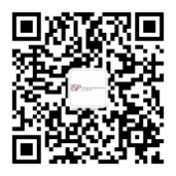 电话：028-87336381 邮箱：application@internationalstudypartners.orgSession A -6 week(5月26日-7月2日)Session B-10 week (6月8日-8月14日)Session C-8-week(6月22日-8月14日)Session D-6-week (7月6日-8月14日)Session E-3week(7月27-8月14日)Session F-3 week(7月6日-7月24日)